VSTUPNÍ ČÁSTNázev moduluMikroprocesorová technika 32 bitůKód modulu18-m-4/AA76Typ vzděláváníOdborné vzděláváníTyp modulu(odborný) teoreticko–praktickýVyužitelnost vzdělávacího moduluKategorie dosaženého vzděláníM (EQF úroveň 4)Skupiny oborů18 - Informatické obory26 - Elektrotechnika, telekomunikační a výpočetní technikaKomplexní úlohaRežimy čítače T0 u KL46ZKomunikační periferie mikrokontroléru KL46ZMikrokontrolér ARM - KL46ZAD a DA převodníky mikrokontroléru KL46ZObory vzdělání - poznámky18-20-M/01 – Informační technologie26-41-M/01 – ElektrotechnikaDélka modulu (počet hodin)60Poznámka k délce moduluPlatnost modulu od30. 04. 2020Platnost modulu doVstupní předpokladyÚspěšné absolvování modulu Mikroprocesorová technika 8 bitů ve 3. Ročníku. Zvládnutí programovacího jazyka C.JÁDRO MODULUCharakteristika moduluCílem modulu je osvojení znalostí v oblasti mikrokontolérů ARM a jejich historií. Žáci se naučí pracovat s mikrokontroléry s architekturou řady Cortex M, s výběrem a použitím vývojového prostředí a s praktickou tvorbou programu ve vyšším programovacím jazyku podle zadáníOčekávané výsledky učeníŽák získá kompetence k řešení problémů a odborné kompetence. Navázáno v RVP na:- porozumět zadání úkolu nebo určit jádro problému, získat informace potřebné k řešení problému, navrhnout způsob řešení, popř. varianty řešení, a zdůvodnit jej, vyhodnotit a ověřit správnost zvoleného postupu a dosažené výsledky- algoritmizovali úlohy a tvořili aplikace v některém vývojovém prostředíŽák:charakterizuje mikrokontroléry ARM, např. řadu s jádrem Cortex Mmá přehled o dostupných vývojových prostředích a umí pracovat s kritérii pro jejich volbupopíše výbavu vybraného typu mikrokontroléruvybere mikrokontrolér podle zamýšleného nasazenívybere mikrokontrolér podle kritérií v zadánípracuje s periferií typu port a jeho konfiguracípopíše význam a funkci periferie typu systémový čítačnastaví konfiguraci systémového čítače dle zadánípopíše význam a funkci periferií typu čítačnastaví konfiguraci daného čítače v požadovaném módupopíše význam a funkci periferie typu UARTnastaví konfiguraci periferie UARTpopíše význam a funkci periferie typu I2Cnastaví konfiguraci periferie I2Cpopíše význam a funkci periferie typu AD převodníknastaví konfiguraci AD převodníkupopíše význam a funkci periferie typu DA převodníknastaví konfiguraci DA převodníkuvybere a používá vývojové prostředícharakterizuje význam a funkci knihovenvytváří vlastní knihovnycharakterizuje význam a funkci přerušeníprakticky využívá přerušenívytvoří požadovaný program ve vyšším programovacím jazyku, rozvine jej podle zadáníObsah vzdělávání (rozpis učiva)Obsahové okruhy:mikrokontroléry ARM (např. s jádrem Cortex M)mikrokontroléry ARM, výběr vhodného typustandardní a obvyklé typy periferiívýběr a použití vývojového prostředítvorba programu, knihoven, obsluhy přerušení, obsluhy periferií ve vyšším programovacím jazykuUčební činnosti žáků a strategie výukyStrategie učení:frontální vyučovánípraktické osvojení použití vývojového prostředísamostatná práce se zadáním programuUčební činnosti:charakterizuje mikrokontroléry ARM dle řady prezentací a předvedením technické dokumentacevybere mikrokontrolér ARM dle zadání s využitím technické dokumentacepopíše funkci a konfiguruje standardní a obvyklé typy periferií s využitím technické dokumentacevybere, konfiguruje a použije vývojové prostředí předvedením postupu při založení projektu, jeho tvorbě a ověřenívytvoří knihovny a hlavní program včetně obsluhy přerušení a obsluhy periferií podle konkrétního zadáníZařazení do učebního plánu, ročníkModul doporučen k využití ve 4. ročníkuVÝSTUPNÍ ČÁSTZpůsob ověřování dosažených výsledkůPraktické zkoušenívytvoření programu ve vyšším programovacím jazykus obsluhou portů,s aplikací systémového čítače,využitím čítačů,konfigurací a obsluhou přerušení,komunikací UART,komunikací I2C,AD převodníkem,efektivita-kvalita programu z pohledu spotřeby energie, času nebo jiných zdrojů.praktické předvedení programuKritéria hodnoceníProspěl na výborný:Úplný a správný postup při tvorbě programu dle zadání ve vyšším programovacím jazyku. Praktické předvedení programu. Prospěl na chvalitebný:Neúplný, ale správný postup při tvorbě programu dle zadání ve vyšším programovacím jazyku. Chybí řešení jedné předepsané periferie. Praktické předvedení programu. Prospěl na dobrý:Neúplný, ale správný postup při tvorbě programu dle zadání ve vyšším programovacím jazyku. Chybí řešení jedné předepsané periferie. Chybné řešení konfigurace nebo obsluhy přerušení. Praktické předvedení programu. Prospěl na dostatečný:Neúplný, ale správný postup při tvorbě programu dle zadání ve vyšším programovacím jazyku. Vyřešena pouze obsluha portu. Praktické předvedení programu. Neprospěl:Chybné a neúplné řešení programu dle zadání ve vyšším programovacím jazyku nebo nepředvedení programu.Doporučená literaturaPoznámkyObsahové upřesněníOV RVP - Odborné vzdělávání ve vztahu k RVPMateriál vznikl v rámci projektu Modernizace odborného vzdělávání (MOV), který byl spolufinancován z Evropských strukturálních a investičních fondů a jehož realizaci zajišťoval Národní pedagogický institut České republiky. Autorem materiálu a všech jeho částí, není-li uvedeno jinak, je Jiří Král. Creative Commons CC BY SA 4.0 – Uveďte původ – Zachovejte licenci 4.0 Mezinárodní.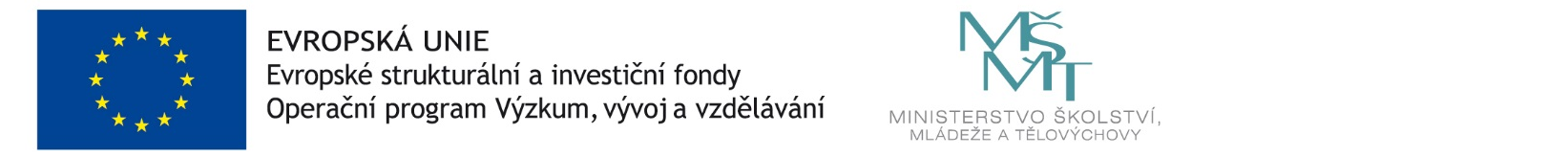 